เอกสารรายงานผลการดำเนินงานของกิจกรรมที่สอดคล้องกับการเสริมสร้างค่านิยมหลักของคนไทย 12 ประการ ๒.ชื่อกิจกรรมหลัก			กิจกรรมส่งเสริมคุณธรรม จริยธรรม และค่านิยมที่พึงประสงค์		***กิจกรรมหลัก หมายถึง กิจกรรมที่โรงเรียนพิจารณาเองว่า เมื่อดำเนินกิจกรรมนี้จะส่งผลต่อการเสริมสร้างค่านิยมหลักของคนไทย ๑๒ ประการ ให้เลือกเฉพาะที่ดีที่สุด ๑- ๒ กิจกรรมเท่านั้น รายงานผลกิจกรรมทั้ง ๒ กิจกรรมไม่เกิน ๒ หน้ากระดาษ แล้วแนบไฟล์ส่งกลับมาในเว็บ	๒.๑  วัตถุประสงค์	- เพื่อพัฒนาให้ผู้เรียนมีคุณธรรม จริยธรรม และค่านิยมอันพึงประสงค์						- เพื่อให้นักเรียนสามารถนำความรู้ไปเป็นแนวทางในการดำเนินชีวิตประจำวัน					- เพื่อให้นักเรียนตระหนักถึงการเป็นคนดี คิดดี ทำดี 							- มีสามารถเป็นตัวอย่างที่ดีในการปฏิบัติตนในโรงเรียน และในชุมชน																		๒.๒ วิธีการดำเนินงาน	2.2.1  วางแผนการดำเนินการแต่งตั้งผู้รับผิดชอบกิจกรรม							2.2.2  ประชุมบุคลากรที่เกี่ยวข้อง									2.2.3  กำหนดแนวทางปฏิบัติกิจกรรมปฏิทินการปฏิบัติงาน						2.2.4  ดำเนินงานตามแนวทางที่วางไว้ ดังนี้									-  จัดกิจกรรมการเรียนการสอนให้นักเรียน มีคุณลักษณะอันพึงประสงค์ตามหลักสูตร				-  จัดกิจกรรมส่งเสริมค่านิยม 12 ประการ								-  จัดกิจกรรมวันสำคัญ										-  กิจกรรมนั่งสมาธิ  แผ่เมตตา									-  กิจกรรมบันทึกความดี										-  กิจกรรมออมทรัพย์										-  กิจกรรมต่อต้านยาเสพติด										-  กิจกรรมมารยาทไทย										-  กิจกรรมประชาธิปไตย										-  กิจกรรมลูกเสือ –เนตรนารี										-  กิจกรรมแสดงตนเป็นพุทธมามกะ	เป็นต้น							2.2.5  สรุปผลการปฏิบัติกิจกรรมทุกครั้งที่มีการจัดกิจกรรม						2.2.6  สรุปผลการดำเนินกิจกรรม																				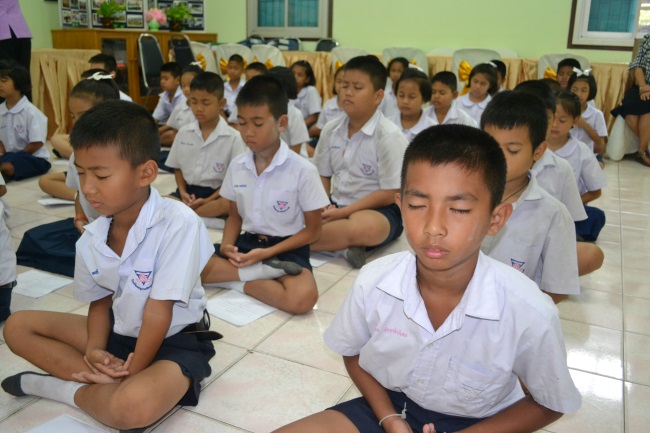 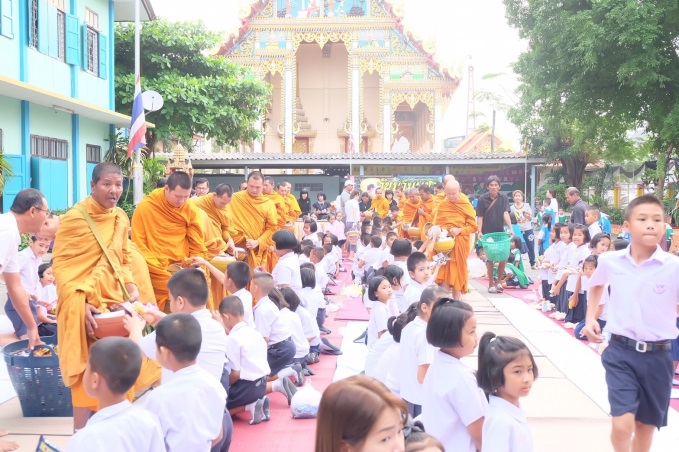 ๒.3 ผลการดำเนินงาน	นักเรียนมากกว่าร้อยละ 80 ได้เข้าร่วมกิจกรรม  นักเรียนมามารถปฏิบัติกิจกรรมตามวัตถุประสงค์ที่ตั้งไว้	         และสามารถนำไปใช้เป็นแนวทางในการปฏิบัติตนในชีวิตประจำวัน  เป็นบุคคลที่มีคุณธรรม จริยธรรม มีความซื่อสัตย์ใฝ่รู้    ใฝ่เรียน มีความกตัญญู  รักชาติศาสนา และพระมหากษัตริย์ มีจิตสาธารณะรู้จักเสียสละเพื่อส่วนรวม และเป็นแบบอย่าง  ให้กับสังคมได้																																				กิจกรรมหลักที่ ๒ ดำเนินการสอดคล้อง	 ครบ 	๑๒ ประการ		 ไม่ครบ	 ผู้รายงานข้อมูล						     ผู้รับรองข้อมูล ................................................................. 			.................................................................	( นางรสสุคนธ์  สมชิต )			                         ( นายสมาน  นัยรัมย์ )ผู้รับผิดชอบโครงการส่งเสริมคุณธรรม จริยธรรม		      ตำแหน่ง ผู้อำนวยการโรงเรียนอนุบาลวัดอุทยานนที          และค่านิยมที่พึงประสงค์